Pivovarská 542, 686 Ol Uherské Hradiště, Jarošov tel.: 572 587 202, fax: 572 587 419, E-mail: servis@vymyslicky.cz Vymyslicky 	Dodatek č. 1 ke Smlouvě o dílo o údržbě a servisu zdvihacího zařízení ze dne 1.12.2018 pod č. 53 - 2018 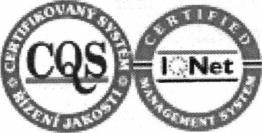 (dále jen „dodatek”) uzavřený mezi smluvními stranami Dále jen „Objednatel” a „Zhotovitel”, Objednatel a zhotovitel konstatují, že dne 1.12.2018 uzavřeli Smlouvu o dílo o provádění údržby a servisu zdvihacího zařízení pod č. 53 - 2018 , umístění výtahu - Žižkova 106, Jihlava. Obě smluvní strany se dohodly na změně čl. IV. Smlouvy následovně: čl. IV. Technická data, místo plnění a cena Ostatní ujednání Smlouvy zůstávají beze změn. Tento dodatek nabývá platnosti a účinnosti dnem podpisu oprávněných smluvních stran a uzavírá se na dobu neurčitou. Dodatek je vyhotoven ve 2 stejnopisech, z nichž Zhotovitel obdrží jedno vyhotovení a Objednavatel jedno vyhotovení. V Jarošově dne 23.5.2019               V Jihlavě dne 23.5.2019 Za zhotovitele:                        Za objednavatele: Objednatel Název 	 Integrované centrum sociálních služeb Jihlava, příspěvková organizace Název 	 Integrované centrum sociálních služeb Jihlava, příspěvková organizace Název 	 Integrované centrum sociálních služeb Jihlava, příspěvková organizace Název 	 Integrované centrum sociálních služeb Jihlava, příspěvková organizace 	Jihlava, Žižkova 	  Sídlo 2075/106 	Jihlava, Žižkova 	  Sídlo 2075/106 	Jihlava, Žižkova 	  Sídlo 2075/106 	Jihlava, Žižkova 	  Sídlo 2075/106  	00400840  	00400840 Dič Dič KB Banka KB Banka č. účtu V zastoupení: Ing. Mgr. Alena  Jméno Řehořová, MBA Ing. Mgr. Alena  Jméno Řehořová, MBA V zastoupení: tel 731 217 234 tel 731 217 234 email sekretariat@ icss.cz email sekretariat@ icss.cz Zhotovitel Název VYMYSLICKY-VÝTAHY s .  pol. s r.o. pol. s r.o. Sídlo Pivovarská 542, Jarošov, 686 01 44962185 Dič 	CZ44962185 Dič 	CZ44962185 Registrace k dani DPH č. 1210 Uh.Hradišti,dne 1.1.1993 Registrace k dani DPH č. 1210 Uh.Hradišti,dne 1.1.1993 08/99/336900/8083, daná FÚ v 08/99/336900/8083, daná FÚ v Zápis v obchodním rejstříku uZápis v obchodním rejstříku u KS v Brně, oddíl C, vložka 403  KS v Brně, oddíl C, vložka 403 BankaRaiffeinsenbank a.s. BankaRaiffeinsenbank a.s. č. účtu 5024501881/5500 č. účtu 5024501881/5500 V zastoupení  Jméno Radislav Vymyslický, jednatel Jméno Radislav Vymyslický, jednatel Jméno Radislav Vymyslický, jednatel Jméno Radislav Vymyslický, jednatel tel 	572 587 202 tel 	572 587 202 tel 	572 587 202 tel 	572 587 202 Email  info@vymyslicky.cz Email  info@vymyslicky.cz Email  info@vymyslicky.cz Email  info@vymyslicky.cz Doplnění služeb č. 8,9 Doplnění služeb č. 8,9 Doplnění služeb č. 8,9 Doplnění služeb č. 8,9 Doplnění služeb č. 8,9 Doplnění služeb č. 8,9 Služba Pravidelná preventivní údržba „PÚ” Pravidelné provozní prohlídky „PP” Pravidelné odborné prohlídky „OP” Pravidelné odborné zkoušky „OZ” Pravidelné inspekční prohlídky „IP” Služba Pravidelná preventivní údržba „PÚ” Pravidelné provozní prohlídky „PP” Pravidelné odborné prohlídky „OP” Pravidelné odborné zkoušky „OZ” Pravidelné inspekční prohlídky „IP” Služba Pravidelná preventivní údržba „PÚ” Pravidelné provozní prohlídky „PP” Pravidelné odborné prohlídky „OP” Pravidelné odborné zkoušky „OZ” Pravidelné inspekční prohlídky „IP” Služba Pravidelná preventivní údržba „PÚ” Pravidelné provozní prohlídky „PP” Pravidelné odborné prohlídky „OP” Pravidelné odborné zkoušky „OZ” Pravidelné inspekční prohlídky „IP” Služba Pravidelná preventivní údržba „PÚ” Pravidelné provozní prohlídky „PP” Pravidelné odborné prohlídky „OP” Pravidelné odborné zkoušky „OZ” Pravidelné inspekční prohlídky „IP” Služba Pravidelná preventivní údržba „PÚ” Pravidelné provozní prohlídky „PP” Pravidelné odborné prohlídky „OP” Pravidelné odborné zkoušky „OZ” Pravidelné inspekční prohlídky „IP” Školení dozorce a řidiče výtahů „ŠD” Čištění prohlubně šachty „CP” od provozních nečistot Nástup na odstraňování poruch do 4 hodin - 7-19 Nástup na odstraňování poruch do 10 hodin -19-7 Vyprošťování uvíznutých osob do 1 hodiny Provádění provozní prohlídky objednatelem Školení dozorce a řidiče výtahů „ŠD” Čištění prohlubně šachty „CP” od provozních nečistot Nástup na odstraňování poruch do 4 hodin - 7-19 Nástup na odstraňování poruch do 10 hodin -19-7 Vyprošťování uvíznutých osob do 1 hodiny Provádění provozní prohlídky objednatelem Školení dozorce a řidiče výtahů „ŠD” Čištění prohlubně šachty „CP” od provozních nečistot Nástup na odstraňování poruch do 4 hodin - 7-19 Nástup na odstraňování poruch do 10 hodin -19-7 Vyprošťování uvíznutých osob do 1 hodiny Provádění provozní prohlídky objednatelem Školení dozorce a řidiče výtahů „ŠD” Čištění prohlubně šachty „CP” od provozních nečistot Nástup na odstraňování poruch do 4 hodin - 7-19 Nástup na odstraňování poruch do 10 hodin -19-7 Vyprošťování uvíznutých osob do 1 hodiny Provádění provozní prohlídky objednatelem Školení dozorce a řidiče výtahů „ŠD” Čištění prohlubně šachty „CP” od provozních nečistot Nástup na odstraňování poruch do 4 hodin - 7-19 Nástup na odstraňování poruch do 10 hodin -19-7 Vyprošťování uvíznutých osob do 1 hodiny Provádění provozní prohlídky objednatelem Ev. čísloNosnostStanic/ NástupišťTyp  výtahuUmístění  Umístění  Rok výrobyVybrané  služby Cena Kč / za měsíc Cena Kč / za měsíc Cena Kč / za měsíc 1600 5/5 DOAN Žižkova 2075/106, Jihlava Žižkova 2075/106, Jihlava 2018 x 1 550 Kč 1 550 Kč Cena celkem bezDPHCena celkem bezDPH 1 550 Kč 1 550 Kč